Protokollsanteckning till Kommunstyrelsens sammanträde 2022-06-20:PF1: Budgetuppdrag 2020: Utreda behov och kostnad för att erbjuda fria arbetsskor till grupper som redan har fria arbetskläderVi välkomnar den överenskommelse mellan Mitt-S och Vänsterpartiet som innebär att fria arbetsskor införs till de grupper inom vård- och omsorg som redan omfattas av fria arbetskläder. Denna fråga har Vänsterpartiet arbetat för länge. Vi tog i budget 2020 initiativ till det utredningsuppdrag som nu slutförs. I vårt eget budgetförslag för 2022 prioriterade vi denna fråga högt. För oss är detta båda en viktig jämställdhets- och jämlikhetsfråga. I mansdominerade arbetaryrken har det varit många som har rätt till arbetsskor, medan man i kvinnodominerade arbetaryrken i betydligt högre utsträckning har fått finansiera sina arbetsskor själv.För Vänsterpartiet i KommunstyrelsenStefan Lindborg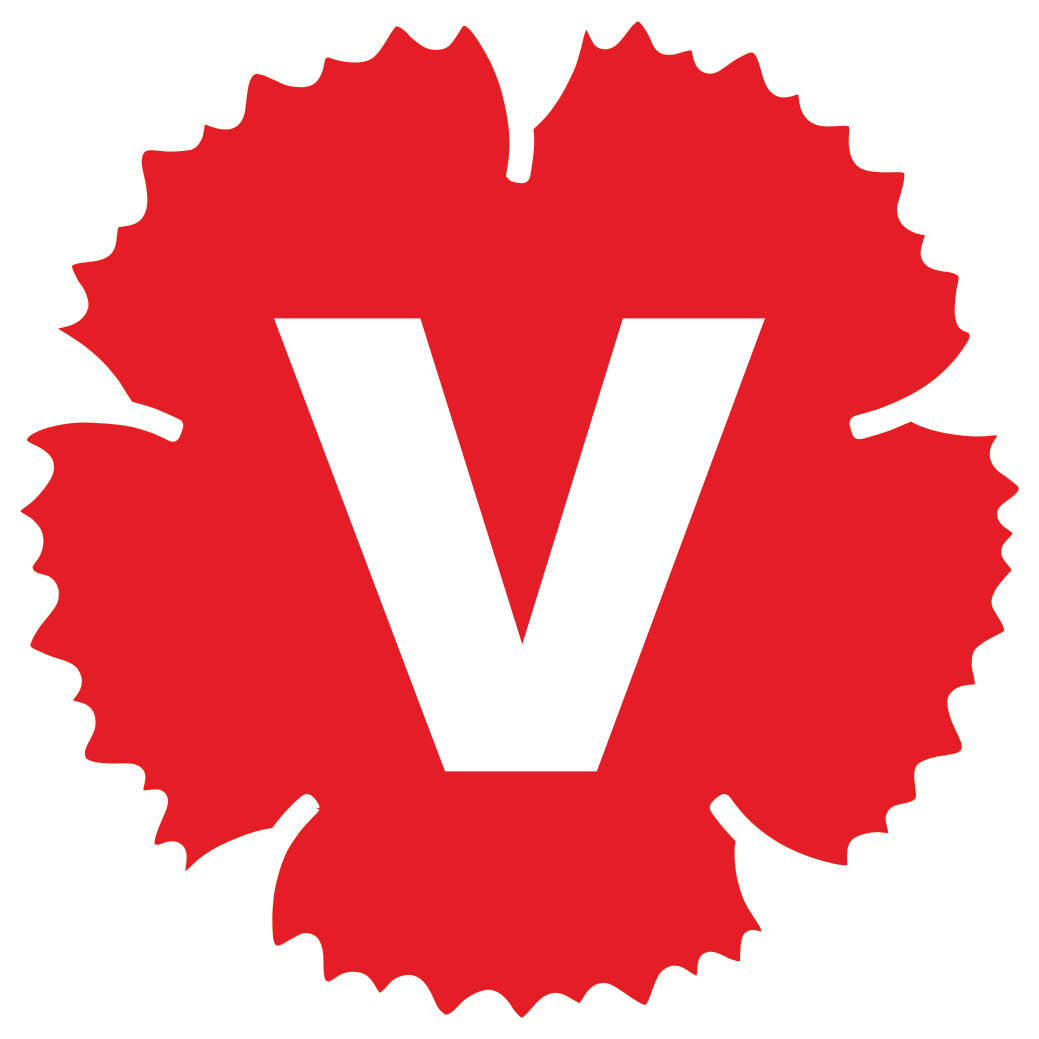 